الجمهورية التونسية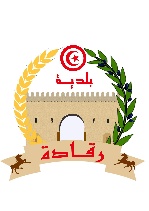 وزارة الداخليةولاية القيروانبلدية رقادةإعلان طلب عروض عدد05/2022لاقتناء معدات نظافة لفائدة بلدية رقادة تعتزم بلدية رقادة إجراء طلب عروض بأربعة أقساط يتعلق باقتناء معدات نظافة لفائدة بلدية رقادة عن طريق منظومة الشراءات العمومية على الخط TUNEPS أو بالطريقة المادية (عن طريق البريد السريع أو مضمونة الوصول أو تسلم مباشرة إلى مكتب الضبط).بإمكان للمزودين الراغبين في المشاركة تحميل ملف طلب عروض مجانا من الموقع الخاصّ بالمنظومة www.tuneps.tn أو تسلمه مباشرة من مقر بلدية رقادة.في حالة المشاركة عبر منظومة الشراءات العمومية على الخط :يتم تقديم العروض المالية والفنية والوثائق الإدارية عن طريق منظومة الشراءات العمومية على الخط TUNEPS ، ويجب على المشاركين توجيه الضمان البنكي الأصلي عن طريق البريد مضمون الوصول أو عن طريق البريد السّريع أو تسليمها مباشرة بمكتب الضبط باسم السيد رئيس بلدية رقادة في ظرف خارجي مغلق لا يحمل أيّ شارة ويكتب عليه: " لا يفتح إعلان طلب عروض عدد05/2022لاقتناء معدات نظافة لفائدة بلدية رقادة "في حالة المشاركة بالطريقة المادية :يتم تقديم العروض المالية والفنية والوثائق الإدارية في ظرف خارجي مغلق لا يحمل أيّ شارة ويكتب عليه  " إعلان طلب عروض عدد05/2022 لاقتناء معدات نظافة لفائدة بلدية رقادة". يوجه الظرف عن طريق البريد مضمون الوصول أو عن طريق البريد السّريع أو تسليمه مباشرة بمكتب الضبط باسم السيد رئيس بلدية رقادة على العنوان التالي : بلدية رقادة  طريق صفاقس كلم 5 رقادة 3191.حدد آخر أجل لقبول العروض يوم الاثنين 20 جوان 2022 على الساعة 10:00 صباحا. يعتمد ختم مكتب الضبط لتحديد تاريخ الوصول. كما يغلق في نفس اليوم والساعة باب الترشحات آليا بالنسبة للمشاركة عبر منظومة TUNEPS يتم فتح العروض في جلسة علنية يمكن للمشاركين حضورها وذلك بنفس اليوم على الساعة العاشرة  صباحا و نصف بمقر البلدية.يلغى كل عرض مخالف لشروط المشاركة أو يرد بعد الآجال، كما يقصى كل عرض لا يحتوي على الضمان الوقتي.حددت مدة صلوحية العروض بـ 120 يوما إبتداءا من اليوم الموالي لآخر أجل لقبول العروض .                                                   رئيس البلدية                                                   الطيب الطالبي            REPUBLIQUE TUNISIENNE          MINISTERE DE L’INTERIEUR             COMMUNE DE RACCADAAvis d’Appel d’Offres National N°5/2022Acquisition du matériel roulant en quatre lots  pour la commune de raccadaLa Commune de Raccada  lance, aussi bien à travers les procédures d’achats publics enligne(TUNEPS) que par voie matérielle, un avis d’appel d’offres national en quatre lots  pour l’Acquisition du matériel roulant pour la commune de raccada, et ce, conformément aux spécifications techniques détaillées dans le Cahier des Clauses Techniques     Particulières.Les fournisseurs  intéressés à concourir peuvent télécharger, gratuitement, le Dossier d’Appel d’Offres enligne à partir du système TUNEPS: www.tuneps.tn ou le retirer gratuitement au siège de la commune à Raccada pendant les horaires administratifs .Les soumissionnaires peuvent participer en seul lot ou plus et  présenter leurs dossiers électroniquement à travers le site d’achats publics en ligne (TUNEPS). Ils peuvent aussi présenter leurs dossiers hors ligne sous format papier dans une enveloppe extérieure envoyée au Bureau d’Ordre Central de la commune.Les dossiers doivent être présentés comme suit:Encas de dépôt enligne:Les offres contenant les documents administratifs et pièces du dossier technique et dossier financier doivent être envoyées électroniquement à travers le site d’achats publics en ligne(TUNEPS): www.tuneps.tn.Seule la caution provisoire originale doit être consignée dans une enveloppe fermée et scellée indiquant uniquement la référence et l'objet de l'Appel d'offres et la mention "Ne pas ouvrir "et doit parvenir au bureau d’ordre central de la Commune avant l’heure et date limite de remise des offres, à l’adresse ci-dessous mentionnée.Toute offre non présentées sur le système TUNEPS dans le délai fixé, ou celle dont la caution provisoire est déposée après ce délai ,sera rejetée de plein droit.Encas de dépôt Hors ligne:Les pièces constitutives de l’offre doivent être consignées dans une enveloppe fermée et scellée indiquant uniquement la référence et l'objet de l'Appel d'offres et la mention "Ne pas ouvrir".Cette enveloppe doit parvenir sous pli fermé par voie postale recommandée ou par rapide poste ou bien par dépôt direct contre décharge au Bureau d’Ordre Central de la commune avant l’heure et date limite de remise des offres, et ce, àl’adresse suivante:Commune de Raccada route de Sfax KM 5 – 3191  Raccada KairouanLa date limite de présentation des offres est fixé pour lundi  20 juin 2022 à 10h00. Les offres non présentées dans le délai fixé, ou celles dont la caution provisoire est déposée après ce délai, seront rejetées d’office.L’ouverture des offres parvenues par voie matérielle et en ligne sera effectuée simultanément en séance publique en présence des représentants des soumissionnaires dûment habilités à l’adresse ci-dessus indiquée le lundi  20juin  a  10h30minute.Les soumissionnaires resteront engagés par leurs offres pendant une période de120 jours à partir du jour suivant la date limite fixée pour la réception des offres.                                                                       Le président de la commune de raccada